Name of journal: World Journal of GastroenterologyESPS Manuscript NO: 31909Manuscript Type: ORIGINAL ARTICLEObservational StudyUse of selective serotonin reuptake inhibitors and their relationship with irritable bowel syndrome: A population-based cohort studyLin WT et al. SSRIs and IBSWan-Tzu Lin, Yi-Jun Liao, Yen-Chun Peng, Chung-Hsin Chang, Ching-Heng Lin, Hong-Zen Yeh, Chi-Sen ChangWan-Tzu Lin, Yen-Chun Peng, Chung-Hsin Chang, Hong-Zen Yeh, Chi-Sen Chang, Division of Gastroenterology and Hepatology, Department of Internal Medicine, Taichung Veterans General Hospital, Taichung 40705, TaiwanYi-Jun Liao, Division of Gastroenterology and Hepatology, Department of Internal Medicine, Puli Branch of Taichung Veterans General Hospital, Nantou 54552, TaiwanChing-Heng Lin, Taichung Veteran General Hospital, Taichung 40705, TaiwanYen-Chun Peng , Hong-Zen Yeh, Faculty of Medicine, College of Medicine, National Yang-Ming University, Taipei 11221, TaiwanAuthor contributions: Lin WT and Liao YJ contributed equally to this work; Lin WT and Chang CS designed the study; Lin CH and Peng YC collected the clinical data; Lin CH and Chang CH analyzed and interpreted the data; Peng YC, Chang CS and Yeh HZ provided executive support for this study; Lin WZ and Liao YJ wrote the manuscript; and Chang CS provided critical revision of the manuscript for important intellectual content.Institutional Review Board statement: This study was reviewed and approved by the Institutional Review Board (IRB) of Taichung Veterans General Hospital (IRB number: CE13152B-3)Informed consent statement: The IRB specifically waived the consent requirement. The presented data are anonymized in Taiwan's National Health Insurance Research Database, with no risk of identification.Conflict of interest statement: The authors declare that they have no conflicts of interest to disclose.Data sharing statement: No additional data are available. Open-Access: This article is an open-access article which was selected by an in-house editor and fully peer-reviewed by external reviewers. It is distributed in accordance with the Creative Commons Attribution Non Commercial (CC BY-NC 4.0) license, which permits others to distribute, remix, adapt, build upon this work non-commercially, and license their derivative works on different terms, provided the original work is properly cited and the use is non-commercial. See: http://creativecommons.org/licenses/by-nc/4.0/Manuscript source: Unsolicited manuscript Correspondence to: Chi-Sen Chang, MD, PhD, Division of Gastroenterology and Hepatology, Department of Internal Medicine, Taichung Veterans General Hospital, Taichung 40705, Taiwan. changcs@vhgtc.gov.tw Telephone: +886-4-23592525-2001Fax: +886-4-23741331Received: December 14, 2016Peer-review started: December 16, 2016First decision: January 10, 2017Revised: February 12, 2017Accepted: March 30, 2017Article in press:Published online:AbstractAIMto investigate the relationship between selective serotonin reuptake inhibitor (SSRI) use and the subsequent development of irritable bowel syndrome (IBS).METHODSThis retrospective, observational, population-based cohort study collected data from Taiwan's National Health Insurance Research Database. A total of 19653 patients newly using SSRIs and 78612 patients not using SSRIs, matched by age and sex at a ratio of 1:4, were enrolled in the study from January 1, 2000, to December 31, 2010. The patients were followed up until IBS diagnosis, withdrawal from the National Health Insurance system, or the end of 2011. We analyzed the effects of SSRIs on the risk of subsequent IBS using Cox proportional hazards regression models. RESULTSA total of 236 patients in the SSRI cohort (incidence 2.17/1000 person-years) and 478 patients in the comparison cohort (incidence 1.04/1000 person-years) received a new diagnosis of IBS. The mean follow-up period from SSRI exposure to IBS diagnosis was 2.05 years. The incidence of IBS increased with advanced age. Patients with anxiety disorders had a significantly increased adjusted hazard ratio (aHR) of IBS (aHR = 1.33, 95%CI: 1.11-1.59, P = 0.002). After adjusting for sex, age, urbanization, family income, area of residence, occupation, the use of anti-psychotics and other comorbidities, the overall aHR in the SSRI cohort compared with that in the comparison cohort was 1.74 (95%CI: 1.44-2.10; P < 0.001). The cumulative incidence of IBS was higher in the SSRI cohort than in the non-SSRI cohort (log-rank test, P < 0.001).CONCLUSIONSSRI users showed an increased risk of subsequent diagnosis of IBS in Taiwan. Key words: Brain-gut axis; Irritable bowel syndrome; Selective serotonin reuptake inhibitor© The Author(s) 2017. Published by Baishideng Publishing Group Inc. All rights reserved.Core tip: Selective serotonin reuptake inhibitor (SSRI) users were associated with a risk of subsequently diagnosed irritable bowel syndrome. The brain-gut axis may play a key role in this relationship. In clinical practice, physicians should pay attention to the gastrointestinal symptoms of patients with psychiatric disorders and SSRI use.Lin WZ, Liao YJ, Peng YC, Chang CH, Lin CH, Yeh HZ, Chang CS. Use of selective serotonin reuptake inhibitors and their relationship with irritable bowel syndrome: A population-based cohort study. World J Gastroenterol 2017; In press INTRODUCTIONAntidepressants are among the most widely used medications in clinical practice for the treatment of depressive disorder, panic disorder, generalized anxiety disorder, and numerous other psychiatric diseases[1,2]. Among the many classes of antidepressants, selective serotonin reuptake inhibitors (SSRIs) are the most commonly prescribed because of their effectiveness in treating many psychiatric disorders. SSRIs are safer and have a more favorable side-effect profile than the previous generations of antidepressants[3]. However, numerous studies have indicated that short-term use of SSRIs can cause many adverse side effects, including nausea, diarrhea and unstable mood swings. Additionally, suicide attempts, gastrointestinal bleeding, sexual dysfunction, and hyponatremia may occur during long-term use[4-6].Irritable bowel syndrome (IBS) is part of a large group of functional gastrointestinal disorders that are characterized by recurrent abdominal discomfort or pain and disturbed defecation in the absence of organic disease[7,8]. IBS is one of the most commonly treated diseases by primary care physicians as well as gastroenterologists. The prevalence of IBS is estimated to be 7.5%-21% worldwide[9,10]. IBS is a functional disorder and has no contribution towards mortality[11]; however, it is chronic and significantly reduces patients’ quality of life[9,12,13]. The suggested treatments for IBS include antispasmodics, antidiarrheal agents, laxatives, prokinetics, probiotics, anxiolytics, SSRIs, tricyclic antidepressants (TCAs), 5-HT3 antagonists, cGMA agonists, and antibiotics according to each patient’s clinical symptoms[14,15]. However, there is no universally accepted or recommended therapy that effectively cures this disease.The pathophysiology of IBS is believed to be associated with abnormal gastrointestinal motility, visceral hypersensitivity, low-grade inflammation, stress and brain-gut interactions[9,16]. Additionally, a high prevalence of psychiatric disorders in patients with IBS, in particular anxiety and depressive disorders, has been reported in previous studies[16,17]. Antidepressants are often used to treat a variety of functional bowel disorders. Tricyclic antidepressants have been proven to offer statistically significant control of IBS symptoms in a previous meta-analysis[18,19]. Additionally, several randomized controlled trials have evaluated the safety and efficacy of fluoxetine, citalopram and paroxetine for the treatment of IBS[20-23]. However, the evidence regarding the effectiveness of SSRIs in providing symptom relief in IBS is inconsistent. The American Gastroenterological Association Institute guidelines advise against using SSRIs for patients with IBS, based on the lack of improvement in global relief from symptoms identified in pooled estimates of 5 randomized control trials[24].The present study aims to explore the relationship of SSRIs with the subsequent development of IBS using the Taiwan National Health Insurance Research Database (NHIRD). MATERIALS AND METHODSData sourceThe database used in our study was the NHIRD of Taiwan. The National Health Insurance (NHI) program in Taiwan was initiated in 1995 and enrolled over 24 million people by the end of 2014, representing 99% of the population in Taiwan. In the present study, data from the Longitudinal Health Insurance Database (LHID) 2000 were analyzed. The LHID 2000 is a subset of the NHIRD that contains data from 1000000 randomly sampled patients, which is approximately 5% of Taiwan’s general population. We conducted a retrospective observational study on the correlation of SSRIs and their possible influence on IBS. This study was approved by the Institutional Review Board (IRB) of Taichung Veterans General Hospital (IRB number: CE13152B-3), and because the data were obtained from the LHID 2000, informed consent from the participants was not obtained. The IRB specifically waived the requirement for consent.Study populationWe extracted data from the LHID 2000 for this retrospective study. Patients with a more than two-month medical prescription for an SSRI during one year between January 1, 2000, and December 31, 2010, were selected. The prescribed SSRIs included fluoxetine, citalopram, paroxetine, sertraline, fluvoxamine and escitalopram. We excluded any patients who were diagnosed with IBS (ICD-9-CM code: 564.1) prior to medical treatment with SSRIs. The comparison cohort included patients without any medical history of SSRI use who were frequency-matched with the SSRI cohort by age, sex, index date and year at a ratio of 1:4 (Figure 1). To ensure the validity of the diagnosis, we included only patients who were diagnosed with IBS (ICD-9-CM code: 564.1) in more than three outpatient visits or more than one inpatient hospitalization. Our including patients taking SSRIs were regularly followed up at the database for at least three outpatient visits. Thus, we supposed that these patients needed these medication, and had compliance in medication.In addition, patients with inflammatory bowel disease (ICD-9:555, 556) were excluded because some of these patients exhibit symptoms similar to those of IBS during the inactive or remission stage of inflammatory bowel syndrome[25-29]. Additionally, patients with a diagnosis of infectious enterocolitis (ICD 9: 0078,0079, 0080-0088, 0090-0093, 558, 0030, 0062, 11285) within three months prior to the diagnosis of IBS were excluded due to the potentially increased risk of post-infectious IBS associated with bacterial, protozoan, helminth, or viral infections, all of which have been reported[30-34]. The main outcome was the incidence of newly diagnosed IBS during the follow-up period, which was estimated as the duration from the index date until IBS, withdrawal from the insurance system, or the end of study in 2011.Furthermore, common comorbidities diagnosed before enrollment in this study, including hypertension, diabetes mellitus, dyslipidemia, colorectal cancer, major depressive disorder, anxiety disorder, bipolar disorder, and posttraumatic disorder, were compared between the SSRI and comparison cohorts.Statistical analysisAll analyses were performed using SAS software, version 9.3 (SAS Institute, Cary, NC, United States). The distributions of SSRI exposure based on subject’s age, gender and clinical comorbidities were examined using Chi-square test for categorical variables.In the cohort study, multivariable Cox proportional hazard models were used to explore the relationship between exposure to SSRI and the diagnosis of IBS, adjusting for age, gender and medical comorbidities. All statistical tests were two-sided, conducted at a signiﬁcance level of 0.05, and reported using P-values and/or 95% confidence intervals (CIs). RESULTSThe demographic characteristics of study subjectsThe eligible study participants included 19,653 patients in the SSRI cohort and 78,612 persons in the comparison cohort, with a similar age and sex distribution (Figure 1, Table 1). Males represented 41.5% and females 58.5% of the entire study population. The mean follow-up time in the present study was 5.9 ± 3.0 years in the non-SSRI cohort and 5.5 ± 3.2 years in the SSRI cohort. The mean follow-up period of SSRI exposure to IBS diagnosis was 2.05 years. The majority of psychiatric disorders leading to a prescription of SSRI include anxiety (48.2%) and major depressive disorders (21.8%). There was more concomitant anti-psychotic usage in the SSRI cohort than in the non-SSRI group. However, most participants in both groups did not use anti-psychotics.At baseline, comorbid diabetes, hypertension, hyperlipidemia, colorectal cancer, major depressive disorder and anxiety disorder were more prevalent in the SSRI cohort than in the comparison cohort.Risk of IBS in SSRI usersA total of 236 patients in the SSRI cohort (incidence 2.17/1000 person-years) and 478 patients in the comparison cohort (incidence 1.04/1000 person-years) had a new diagnosis of IBS during the follow-up period (Table 2). The incidence of IBS increased with advanced age. Comorbidities such as diabetes mellitus, hypertension, hyperlipidemia, colorectal cancer, and major depressive disorder did not influence the hazard ratio (HR) of IBS. However, patients with anxiety disorders had a significantly increased HR of IBS (HR = 1.33, 95%CI: 1.11-1.59, P = 0.002). The use of anti-psychotics did not affect the incidence of IBS, whereas the use of SSRIs was associated with an increased HR of IBS.Incident rate and HR of IBS associated with SSRI use in Cox regression analysesAfter adjusting for sex, age and other comorbidities including diabetes, hypertension, hyperlipidemia and colorectal cancer, the overall adjusted HR (aHR) in the SSRI cohort compared with the comparison cohort was 1.74 (95%CI: 1.44-2.10; P < 0.001) using Cox regression analysis. The subgroup analysis showed that the aHR was higher in SSRI users than in non-SSRI users among females (aHR = 1.65; 95%CI: 1.29-2.11), males (aHR = 1.85; 95%CI: 1.38-2.48) and individuals aged between 20 and 60 years old (Table 3). The cumulative incidence of IBS was higher in the SSRI cohort than in the non-SSRI cohort (log-rank test, P < 0.001) (Figure 2).HR of IBS associated with the duration of SSRI exposureTable 4 shows the association between SSRI exposure days over one year and the HR of a subsequent diagnosis of IBS. The aHR was highest in individuals with a one-year SSRI exposure of less than 90 d (aHR = 3.27, 95%CI: 2.61-4.08). The aHR remained significantly higher in patients with longer durations of SSRI exposure. Hazard ratio of IBS among SSRI and antidepressant usersA subgroup analysis of SSRI and non-SSRI users showed a significantly increased aHR of IBS in SSRI only users (aHR = 1.82, 95%CI: 1.50-2.21, P < 0.001) but not in the users of other antidepressants only (aHR = 1.33, 95%CI: 0.75-2.36, P = 0.338) or the combined SSRI and other antidepressants users (aHR = 1.30, 95%CI: 0.84-2.01, P = 0.235) (Table 5). DISCUSSION Based on our review of the literature, this is the first study using nationwide population database to investigate the relationship between SSRI prescriptions and IBS in Taiwan. Our results revealed that patients exposed to SSRIs had an increased risk of developing IBS (aHR = 1.74) after adjusting for sex, age, and major comorbidities. In this study, we demonstrated that IBS in SSRI users tended to occur in older patients. The incidence of IBS became greater as age increased in both SSRI users and non-users, and this finding conflict with both the global data and a previous questionnaire survey conducted in Taiwan[10,35]. A previous global meta-analysis and questionnaire study in Taiwan showed that the prevalence of IBS decreased with advancing age. However, the participants in the previous questionnaire study in Taiwan were healthy volunteers, and thus the prevalence of IBS in Taiwan’s general population may have been underestimated. Additionally, IBS symptoms may occur at early ages with relatively benign symptoms. Most patients may tolerate these symptoms and not seek medical advice; this tendency may have also led to an underestimation of the incidence of IBS in young individuals. To evaluate the dose effect of SSRI on the subsequent development of IBS, we analyzed the days of SSRI exposure within one year and determined the HR of subsequent IBS diagnosis. The aHR was highest in individuals with SSRI exposure for less than 90 d but remained significantly higher for patients with longer exposure times. Although SSRIs include widely used antidepressants that are more tolerable and have relatively benign adverse effects compared to TCAs or monoamine oxidase inhibitors[3], they continue to have some early onset adverse effects and problems associated with long-term treatment. The early onset adverse effects include gastrointestinal discomfort, nausea, dyspepsia and diarrhea and disappear within two to three weeks [5]. The higher HR of IBS in individuals with lower SSRI exposure times may be due to these early onset gastrointestinal side effects that lead to misdiagnosis of IBS by clinical physicians. However, Table 4 shows that patients with SSRI exposure for more than 90 d had a significantly higher HR of IBS, and this finding cannot be explained by the early gastrointestinal adverse effects of SSRIs. In addition, the mean follow-up time from SSRI exposure to IBS diagnosis was 2.05 years, which is long enough to exclude transient adverse effects of SSRIs. Therefore, it can be hypothesized that the long duration of psychiatric disorders leads to an increased risk of subsequent IBS. Many studies have identified a relationship between IBS and psychiatric disorders[17,36]. In patients with IBS who seek treatment, the rates of comorbid psychiatric disorders range from 54 to 94%[9,12]. Anxiety and depression disorders are associated with gastrointestinal symptoms in accordance with brain-gut interactions[37-40]. Additionally, the communication between the central nervous system and enteric nervous system appears to be bidirectional[36]. The biopsychological model of IBS suggests that deterioration in gastrointestinal symptoms could exacerbate anxiety and depression (bottom-up model) and that psychological factors themselves similarly inﬂuence physiological factors (top-down model)[41]. Fond G et al. demonstrated in a systematic review and meta-analysis that patients with IBS have significantly higher levels of anxiety and depression than healthy controls[17]. To exclude the influence of other antidepressants, we performed a subgroup analysis of SSRI and non-SSRI users. Table 5 shows that the aHR was significantly higher in the users of SSRIs only compared with that of the users of non-SSRIs or combined SSRIs and other antidepressants users. The use of other antidepressants only or in combination with SSRIs was not associated with an increased risk of IBS.One possible reason for the higher incidence of IBS in the SSRI cohort is that the patients’ underlying psychiatric disorders, particularly anxiety, may have deteriorated and thus their subclinical gastrointestinal symptoms became overt. Under these conditions, clinical physicians may provide new prescriptions for SSRIs, and patients may seek medical advice for IBS symptoms. This process is consistent with our study results, which showed that patients with anxiety disorders had a significantly higher HR of IBS. Poorly controlled anxiety disorders and unstable mood may exacerbate the symptoms of IBS. The increased HR of IBS in the SSRI cohort, compared with the comparison cohort in our study, may be due to the increased severity of anxiety disorders, poor compliance to SSRIs due to adverse medication effects or personal reasons.There were some limitations to our study. First, there is only one code for IBS (ICD-9-CM code: 564.1) in the ICD-9 system, and further subgroup analyses were therefore not feasible. Second, data on lifestyle factors, such as smoking and alcohol use, were not available in the NHIRD. Third, information on drug compliance was not obtained from this health care database. Fourth, the severity of any psychiatric disorder upon enrollment in the study was also not available in the NHIRD. Fifth, there are always coding issues in database studies. There may be registration differences among the physicians and psychiatrists who did not code for IBS and the gastroenterologists who did not code for depression/anxiety. However, most physicians should adhere to the proper coding standards due to NHI payment rules.  Conclusions: SSRI use was associated with subsequently diagnosed IBS. In clinical practice, is important to pay attention to the gastrointestinal symptoms of patients with psychiatric disorders who use SSRIs.ACKNOWLEDGMENTSWe thank the National Health Research Institute and the Bureau of National Health Insurance for providing the data for this study.COMMENTSBackgroundIrritable bowel syndrome (IBS) is part of a large group of functional gastrointestinal disorders that significantly reduce patients’ quality of life. Antidepressants, selective serotonin reuptake inhibitors (SSRIs) in particular, have been used to treat refractory IBS. The influence of SSRIs on the subsequent development of IBS remains unknown. Research frontiersThe results regarding the clinical efficacy of SSRI in treating IBS are inconsistent. This study presents the first attempt to elucidate the relationship between SSRI use and subsequent diagnosis of IBS.Innovations and breakthroughsThe overall adjusted hazard ratio was higher in the SSRI cohort than in the comparison cohort. The incidence of IBS in SSRI users increased with advancing age.ApplicationsPhysicians in clinical practice should pay attention to the gastrointestinal symptoms of patients with psychiatric disorders and SSRI use. Terminology IBS is characterized by recurrent abdominal discomfort or pain and disturbed defecation in the absence of organic disease.Peer-reviewThis study by Lin et al probes the relationship between SSRI use and the subsequent diagnosis of IBS over a 10-year span, using a national health insurance research database. The data indicate an adjusted increase in HR of 1.74 (P = 0.002) for the diagnosis of IBS in patients treated with SSRI.REFERENCES1 Ables AZ, Baughman OL. Antidepressants: update on new agents and indications. Am Fam Physician 2003; 67: 547-554 [PMID: 12588077]2 Masand PS, Gupta S. Selective serotonin-reuptake inhibitors: an update. Harv Rev Psychiatry 1999; 7: 69-84 [PMID: 10471245 DOI: 10.3109/hrp.7.2.69]3 Brambilla P, Cipriani A, Hotopf M, Barbui C. Side-effect profile of fluoxetine in comparison with other SSRIs, tricyclic and newer antidepressants: a meta-analysis of clinical trial data. Pharmacopsychiatry 2005; 38: 69-77 [PMID: 15744630 DOI: 10.1055/s-2005-837806]4 Nierenberg AA, Ostacher MJ, Huffman JC, Ametrano RM, Fava M, Perlis RH. A brief review of antidepressant efficacy, effectiveness, indications, and usage for major depressive disorder. J Occup Environ Med 2008; 50: 428-436 [PMID: 18404015 DOI: 10.1097/JOM.0b013e31816b5034]5 Moret C, Isaac M, Briley M. Problems associated with long-term treatment with selective serotonin reuptake inhibitors. J Psychopharmacol 2009; 23: 967-974 [PMID: 18635702 DOI: 10.1177/0269881108093582]6 Spigset O. Adverse reactions of selective serotonin reuptake inhibitors: reports from a spontaneous reporting system. Drug Saf 1999; 20: 277-287 [PMID: 10221856 DOI: 10.2165/00002018-199920030-00007]7 Longstreth G, Thompson W, Chey W, Houghton L, Mearin F, Spiller R. Rome III: the functional gastrointestinal disorders. 3rd ed. Functional bowel disorders 2006: 487-5558 Ford AC, Moayyedi P, Lacy BE, Lembo AJ, Saito YA, Schiller LR, Soffer EE, Spiegel BM, Quigley EM. American College of Gastroenterology monograph on the management of irritable bowel syndrome and chronic idiopathic constipation. Am J Gastroenterol 2014; 109 Suppl 1: S2-S26; quiz S27 [PMID: 25091148 DOI: 10.1038/ajg.2014.187]9 Drossman DA, Camilleri M, Mayer EA, Whitehead WE. AGA technical review on irritable bowel syndrome. Gastroenterology 2002; 123: 2108-2131 [PMID: 12454866 DOI: 10.1053/gast.2002.37095]10 Lovell RM, Ford AC. Global prevalence of and risk factors for irritable bowel syndrome: a meta-analysis. Clin Gastroenterol Hepatol 2012; 10: 712-721.e4 [PMID: 22426087 DOI: 10.1016/j.cgh.2012.02.029]11 Canavan C, West J, Card T. The epidemiology of irritable bowel syndrome. Clin Epidemiol 2014; 6: 71-80 [PMID: 24523597 DOI: 10.2147/clep.s40245]12 Whitehead WE, Palsson O, Jones KR. Systematic review of the comorbidity of irritable bowel syndrome with other disorders: what are the causes and implications? Gastroenterology 2002; 122: 1140-1156 [PMID: 11910364 DOI: 10.1053/gast.2002.32392]13 Canavan C, West J, Card T. Review article: the economic impact of the irritable bowel syndrome. Aliment Pharmacol Ther 2014; 40: 1023-1034 [PMID: 25199904 DOI: 10.1111/apt.12938]14 Chang L, Lembo A, Sultan S. American Gastroenterological Association Institute Technical Review on the pharmacological management of irritable bowel syndrome. Gastroenterology 2014; 147: 1149-72.e2 [PMID: 25224525 DOI: 10.1053/j.gastro.2014.09.002]15 Gwee KA, Bak YT, Ghoshal UC, Gonlachanvit S, Lee OY, Fock KM, Chua AS, Lu CL, Goh KL, Kositchaiwat C, Makharia G, Park HJ, Chang FY, Fukudo S, Choi MG, Bhatia S, Ke M, Hou X, Hongo M. Asian consensus on irritable bowel syndrome. J Gastroenterol Hepatol 2010; 25: 1189-1205 [PMID: 20594245 DOI: 10.1111/j.1440-1746.2010.06353.x]16 Talley NJ, Spiller R. Irritable bowel syndrome: a little understood organic bowel disease? Lancet 2002; 360: 555-564 [PMID: 12241674 DOI: 10.1016/s0140-6736(02)09712-x]17 Fond G, Loundou A, Hamdani N, Boukouaci W, Dargel A, Oliveira J, Roger M, Tamouza R, Leboyer M, Boyer L. Anxiety and depression comorbidities in irritable bowel syndrome (IBS): a systematic review and meta-analysis. Eur Arch Psychiatry Clin Neurosci 2014; 264: 651-660 [PMID: 24705634 DOI: 10.1007/s00406-014-0502-z]18 Rahimi R, Nikfar S, Rezaie A, Abdollahi M. Efficacy of tricyclic antidepressants in irritable bowel syndrome: a meta-analysis. World J Gastroenterol 2009; 15: 1548-1553 [PMID: 19340896 DOI: 10.3748/wjg.15.1548]19 Xie C, Tang Y, Wang Y, Yu T, Wang Y, Jiang L, Lin L. Efficacy and Safety of Antidepressants for the Treatment of Irritable Bowel Syndrome: A Meta-Analysis. PLoS One 2015; 10: e0127815 [PMID: 26252008 DOI: 10.1371/journal.pone.0127815]20 Creed F, Fernandes L, Guthrie E, Palmer S, Ratcliffe J, Read N, Rigby C, Thompson D, Tomenson B. The cost-effectiveness of psychotherapy and paroxetine for severe irritable bowel syndrome. Gastroenterology 2003; 124: 303-317 [PMID: 12557136 DOI: 10.1053/gast.2003.50055]21 Ladabaum U, Sharabidze A, Levin TR, Zhao WK, Chung E, Bacchetti P, Jin C, Grimes B, Pepin CJ. Citalopram provides little or no benefit in nondepressed patients with irritable bowel syndrome. Clin Gastroenterol Hepatol 2010; 8: 42-48.e1 [PMID: 19765674 DOI: 10.1016/j.cgh.2009.09.008]22 Kuiken SD, Tytgat GN, Boeckxstaens GE. The selective serotonin reuptake inhibitor fluoxetine does not change rectal sensitivity and symptoms in patients with irritable bowel syndrome: a double blind, randomized, placebo-controlled study. Clin Gastroenterol Hepatol 2003; 1: 219-228 [PMID: 15017494 DOI: 10.1053/cgh.2003.50032]23 Tack J, Broekaert D, Fischler B, Van Oudenhove L, Gevers AM, Janssens J. A controlled crossover study of the selective serotonin reuptake inhibitor citalopram in irritable bowel syndrome. Gut 2006; 55: 1095-1103 [PMID: 16401691 DOI: 10.1136/gut.2005.077503]24 Weinberg DS, Smalley W, Heidelbaugh JJ, Sultan S. American Gastroenterological Association Institute Guideline on the pharmacological management of irritable bowel syndrome. Gastroenterology 2014; 147: 1146-1148 [PMID: 25224526 DOI: 10.1053/j.gastro.2014.09.001]25 Bayless TM, Harris ML. Inflammatory bowel disease and irritable bowel syndrome. Med Clin North Am 1990; 74: 21-28 [PMID: 2404178 DOI: 10.1016/S0025-7125(16)30583-1]26 Annese V, Bassotti G, Napolitano G, Usai P, Andriulli A, Vantrappen G. Gastrointestinal motility disorders in patients with inactive Crohn's disease. Scand J Gastroenterol 1997; 32: 1107-1117 [PMID: 9399391 DOI: 10.3109/00365529709002989]27 Pezzone MA, Wald A. Functional bowel disorders in inflammatory bowel disease. Gastroenterol Clin North Am 2002; 31: 347-357 [PMID: 12122742 DOI: 10.1016/S0889-8553(01)00021-8]28 Ginsburg PM, Bayless TM. Managing Functional Disturbances in Patients with Inflammatory Bowel Disease. Curr Treat Options Gastroenterol 2005; 8: 211-221 [PMID: 15913510 DOI: 10.1007/s11938-005-0013-0]29 Isgar B, Harman M, Kaye MD, Whorwell PJ. Symptoms of irritable bowel syndrome in ulcerative colitis in remission. Gut 1983; 24: 190-192 [PMID: 6826101 DOI: 10.1136/gut.24.3.190]30 Wang LH, Fang XC, Pan GZ. Bacillary dysentery as a causative factor of irritable bowel syndrome and its pathogenesis. Gut 2004; 53: 1096-1101 [PMID: 15247174 DOI: 10.1136/gut.2003.021154]31 Marshall JK, Thabane M, Garg AX, Clark WF, Salvadori M, Collins SM. Incidence and epidemiology of irritable bowel syndrome after a large waterborne outbreak of bacterial dysentery. Gastroenterology 2006; 131: 445-50; quiz 660 [PMID: 16890598 DOI: 10.1053/j.gastro.2006.05.053]32 Zanini B, Ricci C, Bandera F, Caselani F, Magni A, Laronga AM, Lanzini A. Incidence of post-infectious irritable bowel syndrome and functional intestinal disorders following a water-borne viral gastroenteritis outbreak. Am J Gastroenterol 2012; 107: 891-899 [PMID: 22525306 DOI: 10.1038/ajg.2012.102]33 Dizdar V, Gilja OH, Hausken T. Increased visceral sensitivity in Giardia-induced postinfectious irritable bowel syndrome and functional dyspepsia. Effect of the 5HT3-antagonist ondansetron. Neurogastroenterol Motil 2007; 19: 977-982 [PMID: 17973637 DOI: 10.1111/j.1365-2982.2007.00988.x]34 Hanevik K, Wensaas KA, Rortveit G, Eide GE, Mørch K, Langeland N. Irritable bowel syndrome and chronic fatigue 6 years after giardia infection: a controlled prospective cohort study. Clin Infect Dis 2014; 59: 1394-1400 [PMID: 25115874 DOI: 10.1093/cid/ciu629]35 Lu CL, Chen CY, Lang HC, Luo JC, Wang SS, Chang FY, Lee SD. Current patterns of irritable bowel syndrome in Taiwan: the Rome II questionnaire on a Chinese population. Aliment Pharmacol Ther 2003; 18: 1159-1169 [PMID: 14653836 DOI: 10.1046/j.1365-2036.2003.01711.x]36 Fadgyas-Stanculete M, Buga AM, Popa-Wagner A, Dumitrascu DL. The relationship between irritable bowel syndrome and psychiatric disorders: from molecular changes to clinical manifestations. J Mol Psychiatry 2014; 2: 4 [PMID: 25408914 DOI: 10.1186/2049-9256-2-4]37 Fioramonti J, Bueno L. Centrally acting agents and visceral sensitivity. Gut 2002; 51 Suppl 1: i91-i95 [PMID: 12077076 DOI: 10.1136/gut.51.suppl_1.i91]38 Kennedy PJ, Cryan JF, Dinan TG, Clarke G. Irritable bowel syndrome: a microbiome-gut-brain axis disorder? World J Gastroenterol 2014; 20: 14105-14125 [PMID: 25339800 DOI: 10.3748/wjg.v20.i39.14105]39 Gunter WD, Shepard JD, Foreman RD, Myers DA, Greenwood-Van Meerveld B. Evidence for visceral hypersensitivity in high-anxiety rats. Physiol Behav 2000; 69: 379-382 [PMID: 10869605 DOI: 10.1016/S0031-9384(99)00254-1]40 Accarino AM, Azpiroz F, Malagelada JR. Attention and distraction: effects on gut perception. Gastroenterology 1997; 113: 415-422 [PMID: 9247458 DOI: 10.1053/gast.1997.v113.pm9247458]41 Stasi C, Rosselli M, Bellini M, Laffi G, Milani S. Altered neuro-endocrine-immune pathways in the irritable bowel syndrome: the top-down and the bottom-up model. J Gastroenterol 2012; 47: 1177-1185 [PMID: 22766747 DOI: 10.1007/s00535-012-0627-7]P-Reviewer: Rhoads JM S-Editor: Gong ZML-Editor: E-Editor:Specialty type: Gastroenterology and hepatologyCountry of origin: TaiwanPeer-review report classificationGrade A (Excellent): 0Grade B (Very good): BGrade C (Good): 0Grade D (Fair): 0Grade E (Poor): 0Table 1 The baseline characteristics of the selective serotonin reuptake inhibitor cohort and the non-selective serotonin reuptake inhibitor cohort, 2000-2010 n (%)1Urbanization level: 1 indicate the highest level of urbanization and 4 the lowest. SSRI: selective serotonin reuptake inhibitor; NTD: new Taiwan dollars.Table 2 Comparisons of the incidence of irritable bowel syndrome by age, gender, comorbidities and drug use1per 1000 person-years; 2adjusted by age, sex, urbanization, family income, area of residence, occupation, anti-psychotics and the comorbidities listed in Table 1. IBS: irritable bowel syndrome; SSRI: selective serotonin reuptake inhibitor.Table 3 Incident rate and hazard ratio of irritable bowel syndrome associated with selective serotonin reuptake inhibitor use in Cox regression analysisTable 4 Hazard ratio of irritable bowel syndrome associated with duration of selective serotonin reuptake inhibitor exposure over one year1aHR, adjusted by age, sex, urbanization, family income, area of residence, occupation, anti-psychotics and the comorbidities listed in Table 1. SSRI: selective serotonin reuptake inhibitor.Table 5 Hazard ratio of irritable bowel syndrome among selective serotonin reuptake inhibitor and antidepressant users1aHR, adjusted by age, sex, urbanization, family income, area of residence, occupation, anti-psychotics and the comorbidities listed in Table 1. SSRI: selective serotonin reuptake inhibitor.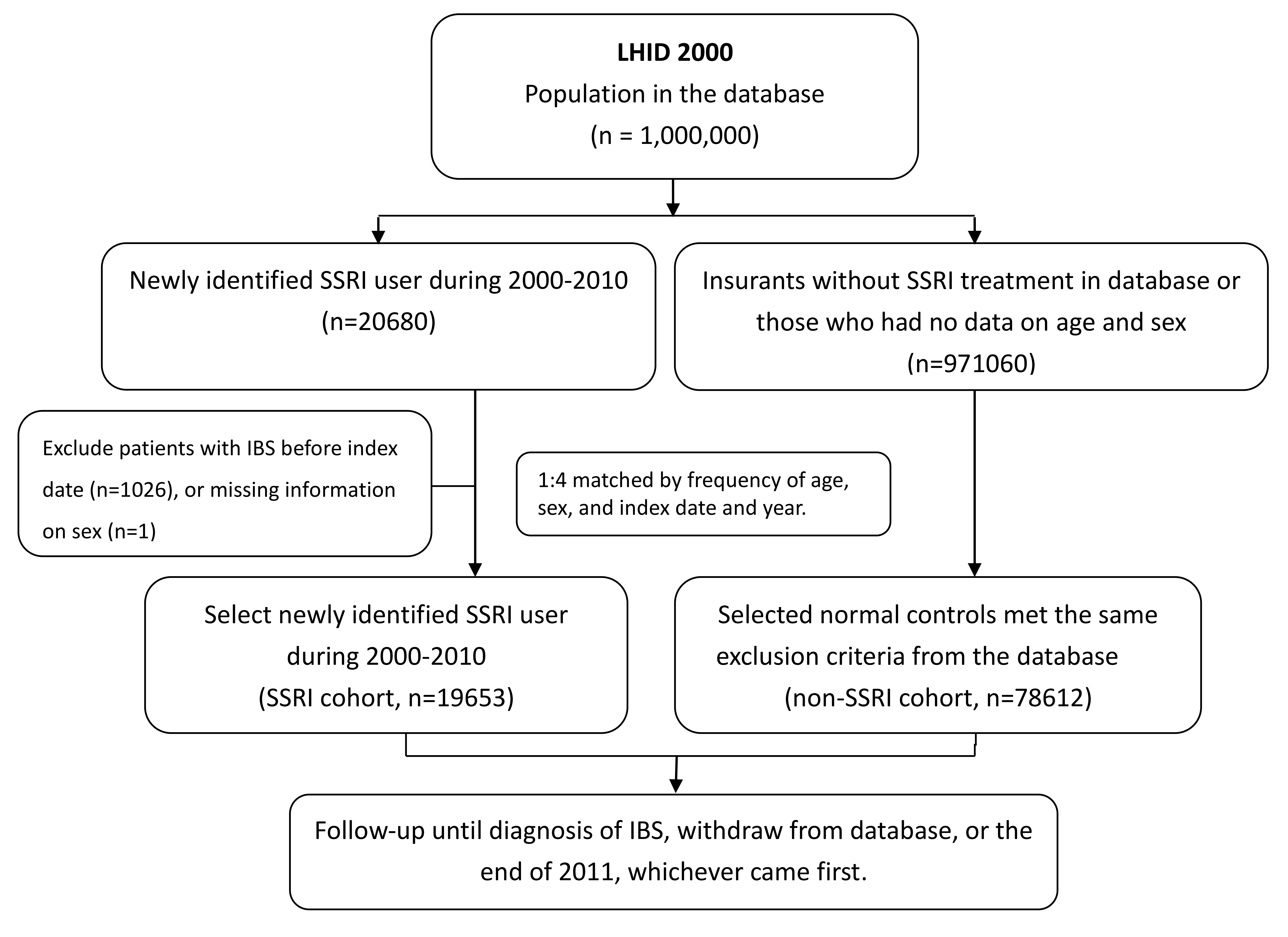 Figure 1 Flowchart of study design. IBS: irritable bowel syndrome; LHID: Longitudinal Health Insurance Database; SSRI: selective serotonin reuptake inhibitor.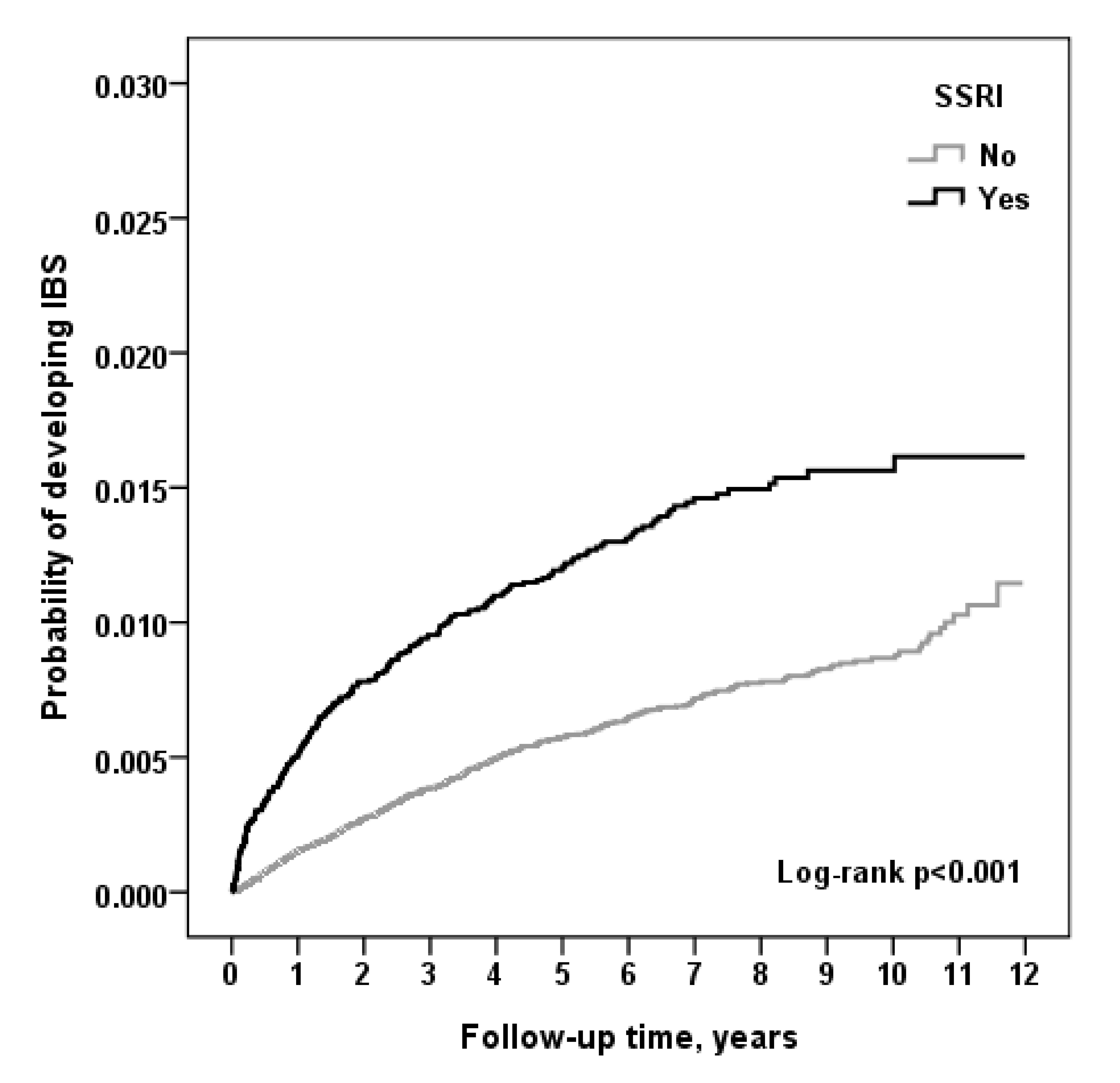 Figure 2 Comparison of the cumulative incidence of irritable bowel syndrome for selective serotonin reuptake inhibitor users and non-users. SSRI: selective serotonin reuptake inhibitor.VariablesSSRI useSSRI useVariablesNo (n = 78612)Yes (n = 19653)P valueSex1.000Female45984 (58.5)11496 (58.5)  Male32628 (41.5)8157 (41.5)Age, yr1.000  < 205548 (7.1)1387 (7.1)  20-2911592 (14.8)2898 (14.8)  30-3914312 (18.2)3578 (18.2)  40-4915112 (19.2)3778 (19.2)  50-5911720 (14.9)2930 (14.9)  ≥ 6020328 (25.9)5082 (25.9)Urbanization1< 0.001  124102 (31.3)6275 (32.7)  223134 (30.0)5851 (30.5)  312486 (16.2)2827 (14.7)  417325 (22.5)4228 (22.0)Family income (NTD)< 0.001  013932 (17.7)3411 (17.4)  1-1584014871 (18.9)4807 (24.5)  15841-2880033687 (42.9)7915 (40.3)  28801-4580010243 (13.0)2173 (11.1)  ≥ 458015874 (7.5)1346 (6.9)Area< 0.001  North39708 (50.6)10001 (51.0)  Midland14067 (17.9)3265 (16.7)  South22823 (29.1)5642 (28.8)  East1837 (2.3)690 (3.5)Occupation< 0.001  Public and military5735 (8.2)1531 (8.8)  Industry23168 (33.3)5617 (32.3)  Business28266 (40.6)5841 (33.6)  Low income559 (0.8)385 (2.2)  Other and retired11898 (17.1)3994 (23.0)Anti-psychotics< 0.001  No75615 (96.2)16022 (81.5)  Yes2997 (3.8)3631 (18.5)Comorbidities  Diabetes mellitus8126 (10.3)3143 (16.0)< 0.001  Hypertension18319 (23.3)6726 (34.2)< 0.001  Hyperlipidemia11823 (15.0)4521 (23.0)< 0.001  Colorectal cancer290 (0.4)96 (0.5)0.017  Major depressive disorder770 (0.98)4274 (21.8)< 0.001  Anxiety disorder10007 (12.7)9477 (48.2)< 0.001  Bipolar disorder130 (0.2)273 (1.4)< 0.001  Posttraumatic stress disorder7 (0.0)101 (0.5)< 0.001  Eating disorder26 (0.0)141 (0.7)< 0.001Mean follow-up time (yr)5.86 ± 3.005.53 ± 3.21VariablesEventsPTRate1HR2‖(95%CI)P valueSex  Female4143353631.231.00(reference)  Male3002336561.281.05(0.91-1.23)0.495Age, yr  < 2013431390.301.00(reference)  20-2947914080.511.62(0.87-3.01)0.128  30-39931107210.842.52(1.40-4.55)0.002  40-491531131981.353.94(2.22-7.02)< 0.001  50-59133807521.654.56(2.54-8.17)< 0.001  ≥ 602751298012.125.57(3.12-9.92)< 0.001Comorbidities (Yes vs No)  Diabetes mellitus113558582.020.93(0.74-1.17)0.549  Hypertension2691290732.081.06(0.87-1.28)0.576  Hyperlipidemia175843522.071.07(0.88-1.31)0.482  Colorectal cancer515273.271.48(0.61-3.58)0.386  Major depressive disorder67302922.211.19(0.90-1.57)0.217  Anxiety disorder220967352.271.33(1.11-1.59)0.002  Bipolar disorder524352.051.03(0.42-2.52)0.820Anti-psychotics  No6305352641.181.00(reference)  Yes84337552.491.18(0.92-1.50)0.193SSRI  No4784603071.041.00(reference)  Yes2361087132.171.74(1.44-2.10)< 0.001SSRI use (2000-2010)SSRI use (2000-2010)SSRI use (2000-2010)SSRI use (2000-2010)SSRI use (2000-2010)SSRI use (2000-2010)SSRI use (2000-2010)SSRI use (2000-2010)No (n = 78612)No (n = 78612)No (n = 78612)Yes ( n = 19653)Yes ( n = 19653)Yes ( n = 19653)aHR2(95%CI)P valueEventPerson-yearsIncident rate of IBS1Incident rate of IBS1EventEventPerson-yearsIncident rate of IBSaHR2(95%CI)P valueOverall4784603071.041.042362361087132.171.74(1.44-2.10)< 0.001Sex  Female2822701951.041.04132132651692.031.65(1.29-2.11)< 0.001  Male1961901121.031.03104104435442.391.85(1.38-2.48)< 0.001Age  < 208345750.230.235585640.581.12(0.23-5.41)0.884  20-2927735940.370.372020178151.122.78(1.36-5.70)0.005  30-3961893050.680.683232214161.491.95(1.13-3.34)0.016  40-4996912991.051.055757218992.601.79(1.19-2.69)0.005  50-5985652441.301.304848155083.102.17(1.40-3.36)< 0.001  ≥ 602011062901.891.897474235113.151.32(0.97-1.79)0.0771per 1000 person-years; 2aHR, adjusted by age, sex, urbanization, family income, area of residence, occupation, anti-psychotics and the comorbidities listed in Table 1. IBS: irritable bowel syndrome; SSRI: selective serotonin reuptake inhibitor.1per 1000 person-years; 2aHR, adjusted by age, sex, urbanization, family income, area of residence, occupation, anti-psychotics and the comorbidities listed in Table 1. IBS: irritable bowel syndrome; SSRI: selective serotonin reuptake inhibitor.1per 1000 person-years; 2aHR, adjusted by age, sex, urbanization, family income, area of residence, occupation, anti-psychotics and the comorbidities listed in Table 1. IBS: irritable bowel syndrome; SSRI: selective serotonin reuptake inhibitor.1per 1000 person-years; 2aHR, adjusted by age, sex, urbanization, family income, area of residence, occupation, anti-psychotics and the comorbidities listed in Table 1. IBS: irritable bowel syndrome; SSRI: selective serotonin reuptake inhibitor.1per 1000 person-years; 2aHR, adjusted by age, sex, urbanization, family income, area of residence, occupation, anti-psychotics and the comorbidities listed in Table 1. IBS: irritable bowel syndrome; SSRI: selective serotonin reuptake inhibitor.1per 1000 person-years; 2aHR, adjusted by age, sex, urbanization, family income, area of residence, occupation, anti-psychotics and the comorbidities listed in Table 1. IBS: irritable bowel syndrome; SSRI: selective serotonin reuptake inhibitor.1per 1000 person-years; 2aHR, adjusted by age, sex, urbanization, family income, area of residence, occupation, anti-psychotics and the comorbidities listed in Table 1. IBS: irritable bowel syndrome; SSRI: selective serotonin reuptake inhibitor.1per 1000 person-years; 2aHR, adjusted by age, sex, urbanization, family income, area of residence, occupation, anti-psychotics and the comorbidities listed in Table 1. IBS: irritable bowel syndrome; SSRI: selective serotonin reuptake inhibitor.1per 1000 person-years; 2aHR, adjusted by age, sex, urbanization, family income, area of residence, occupation, anti-psychotics and the comorbidities listed in Table 1. IBS: irritable bowel syndrome; SSRI: selective serotonin reuptake inhibitor.1per 1000 person-years; 2aHR, adjusted by age, sex, urbanization, family income, area of residence, occupation, anti-psychotics and the comorbidities listed in Table 1. IBS: irritable bowel syndrome; SSRI: selective serotonin reuptake inhibitor.1per 1000 person-years; 2aHR, adjusted by age, sex, urbanization, family income, area of residence, occupation, anti-psychotics and the comorbidities listed in Table 1. IBS: irritable bowel syndrome; SSRI: selective serotonin reuptake inhibitor.1per 1000 person-years; 2aHR, adjusted by age, sex, urbanization, family income, area of residence, occupation, anti-psychotics and the comorbidities listed in Table 1. IBS: irritable bowel syndrome; SSRI: selective serotonin reuptake inhibitor.aHR21(95%CI)P valueSSRI non-users 1.00(reference)SSRI exposure < 90 d3.27(2.61-4.08)< 0.001SSRI exposure 90-180 d1.38(1.03-1.85)0.029SSRI exposure 181-270 d1.49(1.05-2.13)0.027SSRI exposure ≥ 270 d1.52(1.07-2.15)0.020naHR1(95%CI)P valueOverall  Non-SSRI773271.00(reference)  Non-SSRI+other antidepressants12851.33(0.75-2.36)0.338  SSRI + other antidepressants28721.30(0.84-2.01)0.235  SSRI only167811.82(1.50-2.21)< 0.001